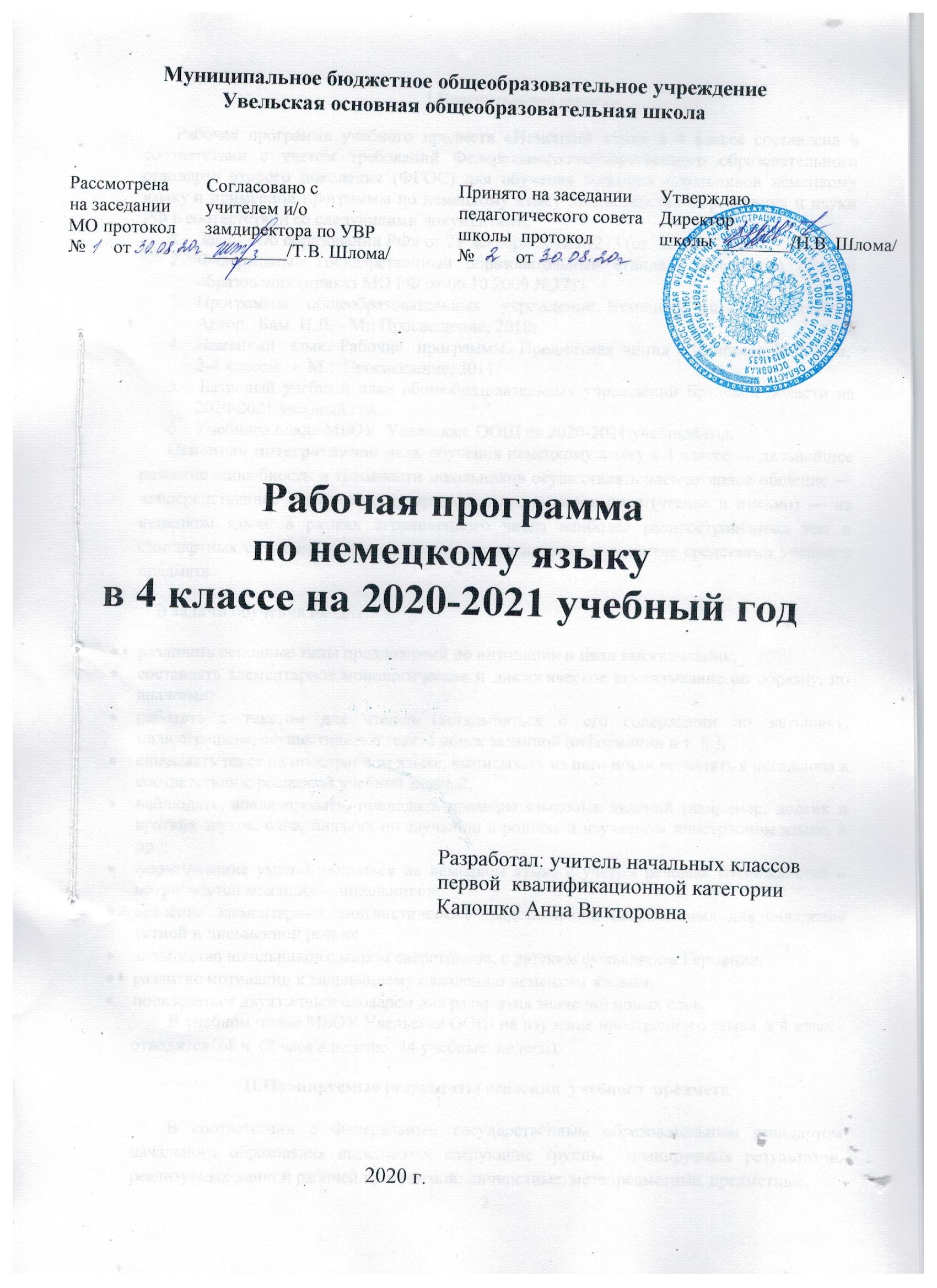                                                                    I.Пояснительная записка       Рабочая программа учебного предмета «Немецкий язык» в 4 классе составлена в соответствии с учетом требований Федерального государственного образовательного стандарта второго поколения (ФГОС) для обучения младших школьников немецкому языку и примерной программы по немецкому языку Министерства Образования и науки РФ в соответствии со следующими документами:Закон «Об образовании РФ» от 29 декабря 2012 №273 (ст. 32. п.2.7).Федеральный государственный образовательный стандарт начального общего образования (приказ МО РФ от 06.10.2009 №373).Программы   общеобразовательных   учреждений. Немецкий  язык.   2-4  классы. Автор   Бим  И.Л. - М.: Просвещение, 2010;Немецкий   язык.  Рабочие   программы.  Предметная  линия   учебников  И.Л. Бим.      2-4 классы.  -  М.:  Просвещение, 2011; Базисный учебный план общеобразовательных учреждений Брянской области на 2020-2021 учебный год.Учебного плана МБОУ  Увельская  ООШ на 2020-2021 учебный год.      Основная интегративная цель обучения немецкому языку в 4 классе — дальнейшее развитие способности и готовности школьников осуществлять элементарное общение — непосредственное (говорение, аудирование) и опосредованное (чтение и письмо) — на немецком языке в рамках ограниченного числа наиболее распространённых тем и стандартных ситуаций общения, а также их воспитание и развитие средствами учебного предмета.               В задачи обучения входит:различать основные типы предложений по интонации и цели высказывания;составлять элементарное монологическое и диалогическое высказывание по образцу, по аналогии;работать с текстом для чтения (догадываться о его содержании по заголовку, иллюстрациям, осуществлять в тексте поиск заданной информации и т. п.);списывать текст на иностранном языке, выписывать из него и/или вставлять в него слова в соответствии с решаемой учебной задачей.наблюдать, анализировать, приводить примеры языковых явлений (например, долгих и кратких звуков, слов, близких по звучанию в родном и изучаемом иностранном языке, и др.);формирование умений общаться на немецком языке с учетом речевых возможностей и потребностей младших     школьников;освоение элементарных лингвистических представлений, необходимых для овладения устной и письменной речью;знакомство школьников с миром сверстников, с детским фольклором Германии;развитие мотивации к дальнейшему овладению немецким языком;пользоваться двуязычным словарем для раскрытия значений новых слов.        В учебном плане МБОУ Увельская ООШ на изучение иностранного языка  в 4 классе отводится  68 ч  (2 часа в неделю, 34 учебные  недели). II.Планируемые результаты освоения  учебного  предмета        В соответствии с Федеральным государственным образовательным стандартом начального образования выделяются следующие группы  планируемых результатов, реализуемых данной рабочей программой: личностные, метапредметные, предметные.      Личностные результаты:освоение социальной роли обучающегося, развитие мотивов учебной деятельности и формирование личностного смысла учения;развитие  самостоятельности  и  личной  ответственности за свои поступки, в том числе в процессе учения;формирование целостного, социально ориентированного взгляда на мир в его органичном единстве и разнообразии природы, народов, культур и религий;овладение начальными навыками адаптации в динамично   изменяющемся и развивающемся мире;формирование основ российской гражданской идентичности, чувства гордости за свою Родину, российский народ и историю России, осознание своей этнической и национальной принадлежности; формирование ценностей многонационального российского общества; становление гуманистических и демократических ценностных ориентаций;формирование уважительного отношения к иному мнению, истории и культуре других народов;формирование эстетических потребностей, ценностей и чувств;развитие этических чувств, доброжелательности и эмоционально-нравственной отзывчивости, понимания и сопереживания чувствам других людей;развитие навыков сотрудничества со взрослыми и сверстниками в разных социальных ситуациях, умения не создавать конфликтов и находить выходы из спорных ситуаций;формирование установки на безопасный, здоровый образ жизни, наличие мотивации к творческому труду, работе на результат, бережному отношению к материальным и духовным ценностям.      Метапредметные результаты:овладение  способностью принимать и сохранять цели и задачи учебной деятельности, поиска средств её осуществления;освоение способов решения проблем творческого и поискового характера;формирование умения планировать, контролировать и оценивать учебные действия в соответствии с поставленной задачей и условиями её реализации; определять наиболее эффективные способы достижения результата;формирование умения понимать причины успеха/неуспеха учебной деятельности и способности конструктивно действовать даже в ситуациях неуспеха;освоение начальных форм рефлексии (самоконтроля, самоанализа, саморегуляции, самооценки);использование знаково-символических средств представления информации для создания моделей изучаемых объектов и процессов, схем решения учебных и практических задач;активное использование речевых средств и средств информационных и коммуникационных технологий (далее – ИКТ) для решения коммуникативных и познавательных задач;использование различных способов поиска (в справочных источниках и открытом учебном информационном пространстве сети Интернет), сбора, анализа и интерпретации информации в соответствии с коммуникативными и познавательными задачами и технологиями обучения;овладение навыками смыслового чтения текстов различных стилей и жанров в соответствии с целями и задачами обучения на доступном младшим школьникам уровне; осознанно строить речевое высказывание в соответствии с задачами коммуникации и составлять тексты в устной и письменной форме с учётом возможностей младших школьников;овладение логическими действиями сравнения, анализа, синтеза, обобщения, установления аналогий и причинно-следственных связей, построения рассуждений, отнесения к известным понятиям;готовность слушать собеседника и вести диалог; готовность признавать возможность существования различных точек зрения и права каждого иметь свою; излагать своё мнение и аргументировать свою точку зрения и оценку событий;умение работать в группе и определять общую цель и пути её достижения; умение договариваться о распределении функций и ролей в совместной деятельности; осуществлять взаимный контроль в совместной деятельности, адекватно оценивать собственное поведение и поведение окружающих;готовность конструктивно разрешать конфликты посредством учёта интересов сторон и сотрудничества;овладение базовыми предметными и межпредметными понятиями, отражающими существенные связи и отношения между объектами и процессами;умение работать в материальной и информационной среде начального общего образования (в том числе с учебными моделями).    Предметные результаты:А.В сфере коммуникативной компетенции:языковые представления и навыки (фонетические, орфографические, лексические и грамматические);говорение (элементарный диалог этикетного характера, диалог в доступных ребёнку типичных ситуациях, диалог с вопросами и побуждениями к действию, монологические высказывания с описаниями себя, семьи и других людей, предметов, картинок и персонажей);аудирование (понимание на слух речи учителя и других учащихся, восприятие основного содержания несложных аудиотекстов и видеофрагментов на знакомом учащимся языковом материале);чтение (воспринимать с пониманием тексты ограниченного объёма, соответствующие изученному тематическому материалу и интересам учащихся с соблюдением правил чтения и осмысленного интонирования);письмо (техника написания букв и соблюдение орфографических правил, опора на образец, письменное заполнение пропусков и форм, подписи под предметами и явлениями, поздравительные открытки, личное письмо ограниченного объёма);социокультурная осведомлённость (немецкоговорящие страны, литературные персонажи, сказки народов мира, детский фольклор, песни, нормы поведения, правила вежливости и речевой этикет).Б. В познавательной сфере:формирование элементарных системных языковых представлений об изучаемом языке (звуко-буквенный состав, слова и словосочетания, утвердительные, вопросительные и отрицательные предложения, порядок слов, служебные слова и грамматические словоформы);умение выполнять задания по усвоенному образцу, включая составление собственных диалогических и монологических высказываний по изученной тематике;перенос умений работы с русскоязычным текстом на немецком языке, предполагающие прогнозирование содержания текста по заголовку и изображениям, выражение своего отношения к прочитанному, дополнение содержания текста собственными идеями в элементарных предложениях;умение использовать учебно-справочный материал в виде словарей, таблиц и схем для выполнения заданий разного типа;осуществлять самооценку выполненных учебных заданий и подводить итоги усвоенным знаниям на основе заданий для самоконтроля.В. В ценностно-ориентационной сфере:восприятие языка как общечеловеческой ценности, обеспечивающей познание, передачу информации, выражение эмоций, отношений и взаимодействия с другими людьми;ознакомление с доступными возрасту культурными ценностями других народов и своей страны, известными героями, важными событиями, популярными произведениями, а также нормами жизни;перспектива использования изучаемого языка для контактов с представителями иной культуры, возможность рассказать друзьям о новых знаниях, полученных с помощью иностранного языка, вероятность применения начальных знаний иностранного языка в зарубежных турах с родными.Г. В эстетической сфере:знакомство с образцами родной и зарубежной детской литературы, поэзии, фольклора и народного литературного творчества;формирование эстетического вкуса в восприятии фрагментов родной и зарубежной детской литературы, стихов, песен и иллюстраций;развитие эстетической оценки образцов родной и зарубежной детской литературы, стихов и песен, фольклора и изображений на основе образцов для сравнения.Д. В трудовой сфере:умение сохранять цели познавательной деятельности и следовать её задачам при усвоении программного учебного материала и в самостоятельном учении;Готовность пользоваться доступными возрасту современными учебными технологиями, включая ИКТ, для повышения эффективности своего учебного труда;Начальный опыт использования вспомогательной и справочной литературы для самостоятельного поиска недостающей информации, ответа на вопросы и выполнения учебных заданий.    В связи с тем, что завершается начальный этап обучения немецкому языку, особое значение приобретает задача повторения и систематизации изученного ранее.    Таким образом, рабочая программа ориентирована на закрепление и дальнейшее развитие исходного уровня коммуникативной компетенции – уровня начинающего. Это предусматривает развитие умений решать следующие элементарные учебные  и собственно коммуникативные задачи как промежуточные, так и конечные для данного года обучения, а именно:    I. 1. Уметь относительно правильно произносить уже известные, а также новые немецкие буквосочетания, слова и фразы, соблюдая наиболее важные интонационные правила: ударение в слове, фразе, восходящую и нисходящую мелодии.2. Закрепить словарный запас двух первых лет обучения и овладеть новым. Его объём – примерно 125 лексических единиц, включая также устойчивые словосочетания и обороты речи. Всего около 500 лексических единиц за первые три года обучения.3. Уметь грамматически оформлять свою речь в ходе решения как уже известных, так и новых коммуникативных задач, овладевая всеми основными типами простого немецкого предложения: утверждением, вопросом, возражением, восклицанием.4. Иметь представление о некоторых основополагающих языковых правилах, например: о порядке слов в немецком предложении, о наличии глагола-связки, артикля, о слабых и некоторых сильных глаголах в Präsensи Perfekt, о склонении существительных и степенях сравнения прилагательных.    II.1. Закрепить умения решать уже известные коммуникативные задачи, а также новые в русле говорения:а) – приветствие сверстника, взрослого, используя вариативные формы приветствий (Hallo! GutenTag! Tag!);     - давать краткие сведения о себе, других и запрашивать аналогичную информацию у партнёра;     - что-то утверждать, сообщать, подтверждать; выражать сомнение, переспрашивать; возражать; запрашивать информацию с помощью вопросительных предложений с вопросительными словами: „Wer? Was? Wie? Woher? Wann? Welcher? Welche? Wo? Wohin?“;    - о чём-то просить (с помощью повелительных предложений);    - выражать мнение, оценку, используя оценочную лексику, клише: „Klasse! Toll! Ichdenke/Ichglaube … Ichfindedasgut. Wieschön!“; соблюдать речевой этикет при непосредственном общении: знать, как обратиться к сверстнику, взрослому, как поблагодарить, начать разговор, завершить его и т.п.;б) вести ритуализированные диалоги в таких типичных ситуациях общения, как «Знакомство», «Встреча», «Разговор по телефону», «Обмен впечатлениями» (о каникулах, о посещении парка, о погоде, о празднике и др.);в) уметь делать краткие связные сообщения: описывать, характеризовать, говорить комплименты, рассказывать о себе, своей семье, о погоде в разное время года, о каникулах, о животных, а также кратко выражать своё мнение (по опорам).2. Уметь решать следующие коммуникативные задачи в области аудирования:   - понимать в целом речь учителя по ведению урока, опознавая на слух знакомые языковые средства и догадываясь по его действиям, мимике, жестам о значении незнакомых;   - распознавать и полностью понимать речь одноклассника в ходе диалогического общения с ним;- распознавать на слух и полностью понимать монологическое высказывание соученика, построенное на знакомом материале; понимать в целом основное содержание сообщения учителя, диктора, включающего некоторые незнакомые явления, благодаря владению основными приёмами смыслового распознавания текста при восприятии на слух: узнавать знакомые слова, догадываться о значении отдельных незнакомых слов по сходству с русским словом, по контексту.3. Уметь решать следующие коммуникативные задачи в русле чтения:а) с пониманием основного содержания:   - зрительно воспринимать текст, узнавая знакомые слова, грамматические явления и понимать его основное содержание;   - не обращать внимания на незнакомые слова, не мешающие понять основное содержание текста;б) с полным пониманием читаемого:   - зрительно воспринимать текст, узнавая знакомые слова, грамматические явления, и полностью понимать его;   - догадываться при этом о значении отдельных незнакомых слов по сходству с русским языком, по контексту.4. Уметь независимо от вида чтения:   - определять значение незнакомого слова по данному в учебнике переводу, а также с помощью немецко-русского словаря (в учебнике);   - находить в тексте требуемую информацию;   - кратко по опорам выражать оценку прочитанного.5. Совершенствовать технику письма и письменных речевых умений:   - уметь кратко излагать сведения о себе, о других, о погоде, описать картинку;   - уметь написать поздравительную открытку, письмо (по образцу).    III. 1. Знать ряд страноведческих реалий, например названия некоторых наиболее популярных праздников, формы поздравления с этими праздниками („Weihnachten“, „Neujahr“, „Fasching“, „Muttertag“, „Ostern“, „DerMaifeiertag“).2. Несколько расширить представления о персонажах немецких сказок.3. Уметь воспроизводить произведения немецкого фольклора: стишки, считалки, песни.   IV. 1. Совершенствовать уже известные общеучебные умения: списывание, выписывание, элементарную  работу с текстом – и развивать новые: догадку о содержании текста по заголовку, установление логических связей в тексте.2. Овладеть новыми специальными учебными умениями, например: умением использовать языковую догадку на основе сходства немецких и русских слов по знакомому корню, устанавливать ассоциативные связи между словами, использовать немецко-русский словарь учебника для семантизации незнакомых слов.III.Содержание учебного предмета      Предметное содержание речи в 4 классеПредметное содержание устной и письменной речи соответствует образовательным и воспитательным целям, а также интересам и возрастным особенностям младших школьников и включает следующие темы:     Мы знаем и можем уже многое. Или? (Повторительный курс) 6 чПовторительный курс позволит школьникам вспомнить о некоторых персонажах, знакомых им, повторить речевые образцы, спряжение глаголов в Präsens, а также слова и словосочетания для описания и характеристики своих друзей, рассказов о себе, своей семье и начале учебного года.Основное содержание темы:Я и моя семья.Мой друг.Начало учебного года в нашей стране и в Германии.Школьные принадлежности.Лексический материал: Лексика по темам «Семья», «Школа».Грамматический материал: Сильные глаголы с корневым гласным «е». Речевые образцы за первые два года обучения.Какое было лето? 11+1чОсновное содержание темы:Лето – самое прекрасное время года. Школьники описывают природу и погоду летом. Они рассказывают об овощах и фруктах, которые выросли в садах и огородах. Пикси получает письмо. В нем Сабина описывает свои каникулы. В деревне у бабушки просто чудесно.А Саша получает письмо от Свена. Он рассказывает о своих каникулах. Да, летом у школьников и в Германии, и в России было много интересного.А есть ли летние каникулы у животных? Ведь многие из них посещают лесную школу. У большинства ребят есть любимые животные, а с некоторыми из них они познакомились летом в деревне. Например, Юлия подружилась с телёночком Флекки.А какая погода была летом? Иногда дождливая. Но в любую погоду дети находили для себя интересные занятия.Летом у многих ребят дни рождения. У Энди тоже. Как же празднуют школьники свой день рождения летом?  Какие подарки дарят именинникам?Мы играем и поём. И повторяем пройденное.Что бы вы ещё хотели повторить?Мы проверяем себя сами. Чтение нам доставляет удовольствие. Мы читаем сказку братьев Гримм о зайце и ёжике.Лексический материал: gewöhnlich, pflücken, das Beet (die Beete), gießen, manchmal, in der Sonne liegen, Rollschuh laufen, Ausflüge mit dem Auto machen, das Kalb (die Kälber), das Pferd (die Pferde), das Schaf (die Schafe), das Schwein (die Schweine), das Huhn (die Hühner), die Kuh (die Kühe),  Angst haben / keine Angst haben vor…, das Würstchen (die Würstchen), das Brot, der Kuchen (die Kuchen), ein ganz besonderes Buch, heiß, wenn, wann, Würstchen grillen, das Zauberwort (die Zauberwörter), zaubern.Грамматический материал:Глагол sein вPräteritum и его употребление в речи.Perfektслабых глаголов с haben.А что нового в школе? 11+1чОсновное содержание темы:Учащиеся вспоминают, в какой классной комнате учились Свен и Сабина в прошлом году, и описывают их новый класс. Они также учатся считать до 100.А что же делают школьники в классе? Что делают Свен и Сабина в свеем новом классе? Об этом их расспрашивает Лили.У Сабины и Свена новое расписание уроков. Какие же в нём предметы? Сколько уроков каждый день? О расписании уроков говорят по телефону и Хайке с Ульрике.Школьники рассказывают о своих любимых предметах. Лили расспрашивает их, почему именно эти предметы они любят больше всего. А на дворе уже осень. Ребята описывают осеннюю погоду.Немецкие школьники начинают готовиться к Рождеству. Они покупают подарки членам семьи и друзьям. Многие делают их своими руками.Полным ходом идёт подготовка к новогоднему празднику. Разучиваются новые песни, пишутся поздравления, многие готовятся к карнавалу и изготавливают костюмы.Что бы вы хотели ещё повторить?Мы сами проверяем себя. Чтение нам доставляет удовольствие. Этот раздел содержит текстовый материал (аутентичное расписание начальной школы).Лексический материал: zwanzig, einundzwanzig…, dreißig, vierzig…, hundert, niemand, das Fensterbrett (die Fensterbretter), das Fach (die Fächer), (die) Mathematik, (die) Kunst, (die) Religion, (die) Textilarbeit, (das) Werken, (die) Sachkunde, krank,  jeden Tag, der Stundenplan, die Schürze (die Schürzen), das Stofftier (die Stofftiere),  der Bilderrahmen (die Bilderrahmen).Грамматический материал:Употребление Perfekt в речи.Количественные и порядковые числительные.У меня дома. Чего здесь только нет? 10+1чОсновное содержание темы:Сабина живёт в уютном доме. Об этом она рассказывает в своём интервью Лили.А где живут Кевин и Свен? Они живут в многоэтажном доме в центре города. Ребята охотно описывают свои квартиры.Свен рисует схему своей квартиры и рассказывает, где что стоит.Сабина рисует свою детскую и говорит о её обустройстве. А Сандра приглашает Марлиз посмотреть её (Сандры) кукольный домик.Марлиз приходит в гости к Сандре. Сандра угощает её  яблочным пирогом и показывает свой кукольный домик. А как живут животные? Что есть в их жилищах? И каковы их «квартиры»?Мы играем и поём. Повторяем пройденное. Что бы вы хотели ещё повторить? Мы сами проверяем себя. Чтение нам доставляет удовольствие. Мы читем сказку братьев Гримм «Сладкая каша».Лексический материал:gemütlich, sorgen für, deshalb, fit, dieKüche (dieKüchen), das Badezimmer, das Kinderzimmer, das Wohnzimmer, die Toilette, das Schlafzimmer, die Wohnung, vor, auf, an, das/ die Möbel, das Sofa (die Sofas), der Sessel (die Sessel), der Fernseher (die Fernseher),  das Bett (die Betten), der Saft, besuchen, das Stück (die Stücke), ein Stück Kuchen, Greif bitte zu! Es schmeckt! überhaupt, das Erdgeschoss, die Garage (die Garagen).Грамматический материал:Употребление существительных после предлогов «in, an, vor,auf, hinter, neben, zwischen“ в Dativ при ответе на вопрос Wo?и в Akkusativпри ответе на вопрос «Wohin?»Свободное время. Что мы делаем тогда? 10+2чОсновное содержание темы:Что делают наши друзья в выходные дни в разное время года? Как проводят Сабина, Лиза, Свен, Андреас свои выходные? А как проводят свои выходные домашние животные: собака Неро, попугай Коко и кошка Муши?Куда идёт семья Свена в субботу? Проделки Лили в зоопарке.Что делают наши немецкие друзья в своё свободное время? В зоомагазине Андреас покупает зайца.Пикси охотно рисует животных: голову, уши, хвост. Какие они? Лили колдует над рисунками Пикси. Мы играем и поём. Повторяем пройденное.Что бы вы хотели ещё повторить?Мы сами проверяем себя. Чтение нам доставляет удовольствие. Читаем сказку «Три поросёнка».Лексический материал:das Schwimmbad (die Schwimmbäder), die Ausstellung (die Ausstellungen), der Zoo (die Zoos), das Theater (die Theater), das Wochenende, die Freizeit, das Frühstück, beim Frühstück, der Käfig (die Käfige), der Affe (die Affen), der Tiger (die Tiger), der Löwe (die Löwen), der Elefant (die Elefanten), die Giraffe (die Giraffen),  das Krokodil (die Krokodile), die Schlange (die Schlangen), der Kopf (die Köpfe), das Ohr (die Ohren), der Schwanz (die Schwänze), lang, kurz. Грамматический материал:Речевой образец, обозначающий локальную направленность действия (отвечающий на вопрос Wohin?).Склонение существительных.Скоро наступят большие каникулы. 11+1чОсновное содержание темы: Наступила весна. Какая погода весной? А что делают школьники во время весенних каникул? Они мастерят поделки и рисуют.Погода в апреле очень переменчива: то снег, то дождь, то светит солнце. Когда идёт дождь, дети рисуют, но Сабина забыла краски в школе и покупает их в магазине канцтоваров. Кого же она рисует своими новыми красками?А какие праздники у нас весной? Традиционным весенним праздником в Германии и в нашей стране является Пасха.Женский день. Почему этот праздник так любят дети? Какие подарки они готовят к празднику?Полным ходом идёт подготовка к празднику, который устраивает класс в конце учебного года. Учащиеся пишут приглашения, готовят костюмы.Мы играем и поём. Школьники веселятся на празднике, поют песни, читают стихи, танцуют.  Что бы вы ещё хотели повторить?Мы сами проверяем себя. Чтение нам доставляет удовольствие. Мы читаем сказку «Волк и семеро козлят».Лексический материал: der Kopf (die Köpfe), das Gesicht (die Gesichter), das Auge (die Augen), die Nase (die Nasen), der Mund (die Münder), das Ohr (die Ohren), das Haar (die Haare), blond, dunkel, der Körper (die Körper), der Arm (die Arme), das Bein (die Beine), die Hand (die Hände), der Fuß (die Füße), sich verkleiden, vergleichen, krumm.Грамматический материал:Степени сравнения прилагательных.Повторение: модальные глаголы wollen, können, müssen и их употребление в речи.Итоговое повторение 3 ч      58 уроков отведено на изучение основных тем, 9 резервных часов распределены по темам на проведение контрольных работ (тестов), обобщающее повторение и итоговое тестирование за курс начальной школы.IV. Календарно - тематическое планирование уроков немецкого языка в 4 классе на 2020-2021 учебный год№п/пТема урока, разделаКол-во часовДата проведенияДата проведения№п/пТема урока, разделаКол-во часовплановаяфактическаяЧасть I. Wir wissen und konnen schon vieles. Oder?Мы знаем и можем уже многое. Или? (Повторительный курс 6ч)Часть I. Wir wissen und konnen schon vieles. Oder?Мы знаем и можем уже многое. Или? (Повторительный курс 6ч)Часть I. Wir wissen und konnen schon vieles. Oder?Мы знаем и можем уже многое. Или? (Повторительный курс 6ч)Часть I. Wir wissen und konnen schon vieles. Oder?Мы знаем и можем уже многое. Или? (Повторительный курс 6ч)Часть I. Wir wissen und konnen schon vieles. Oder?Мы знаем и можем уже многое. Или? (Повторительный курс 6ч)1.Что мы можем рассказать о наших друзьях?12.Что мы можем рассказать о себе? 1 3.Что мы можем рассказать о начале учебного года? 14.Что вы хотели бы повторить? 15.Мы проверяем себя сами. Тест.16.Домашнее чтение по теме «Я и мои друзья»1I.Wie war es im Sommer? Какое было лето?(11+1 ч)I.Wie war es im Sommer? Какое было лето?(11+1 ч)I.Wie war es im Sommer? Какое было лето?(11+1 ч)I.Wie war es im Sommer? Какое было лето?(11+1 ч)I.Wie war es im Sommer? Какое было лето?(11+1 ч)7-8.Что обычно делают наши немецкие друзья  на летних каникулах?29.Здесь еще летнее письмо. 110.Есть у зверей тоже летние каникулы? 111.Может погода летом тоже быть плохой? 112-13.Летом у многих детей день рождения? А у тебя?214-15.Мы играем и поем. 216.Что бы вы хотели еще повторить?  117.Проверочная работа по теме «Как было летом?»118.Чтение доставляет удовольствие.Анализ проверочной работы.1II. Und was gibt es Neues in der Schule? А что нового в школе?(11+1 ч)II. Und was gibt es Neues in der Schule? А что нового в школе?(11+1 ч)II. Und was gibt es Neues in der Schule? А что нового в школе?(11+1 ч)II. Und was gibt es Neues in der Schule? А что нового в школе?(11+1 ч)II. Und was gibt es Neues in der Schule? А что нового в школе?(11+1 ч)19.У наших немецких друзей новая классная комната. А у нас? 120-21.Что мы делаем в нашей классной комнате? 222-23.У Сабины и Свена новое расписание. 224.Какие любимые предметы у наших друзей.125.Наши немецкие друзья готовятся к рождеству? Здорово, да?126-27.Мы играем и поем и готовимся к Новому Году.228 Хотите ли вы еще что-то повторить? 129.Чтение доставляет удовольствие130.Контрольная работа за 1 полугодие.1Часть II. (Всего 38 ч)III. Mein Zuhause. Was gibt es hier alles? У меня дома. Чего здесь только нет?(10+1 ч)Часть II. (Всего 38 ч)III. Mein Zuhause. Was gibt es hier alles? У меня дома. Чего здесь только нет?(10+1 ч)Часть II. (Всего 38 ч)III. Mein Zuhause. Was gibt es hier alles? У меня дома. Чего здесь только нет?(10+1 ч)Часть II. (Всего 38 ч)III. Mein Zuhause. Was gibt es hier alles? У меня дома. Чего здесь только нет?(10+1 ч)Часть II. (Всего 38 ч)III. Mein Zuhause. Was gibt es hier alles? У меня дома. Чего здесь только нет?(10+1 ч)31-32.Сабина рассказывает о том, что у нее дома. А у нас? Анализ контрольной работы. 233.Где живут Свен и Кевин? А мы? 134.В квартире. Что где стоит? 135.Сабина рисует детскую комнату. 136.Марлиз посещает Сандру. 137-38. Мы играем и поем. 239.Хотите вы еще что-то повторить?140.Чтение доставляет удовольствие141.Проверочная работа по теме «У меня дома…Что там?»1IV.Freizeit…Was machen wir da?  Свободное время. Что мы делаем тогда?(10+2 ч)IV.Freizeit…Was machen wir da?  Свободное время. Что мы делаем тогда?(10+2 ч)IV.Freizeit…Was machen wir da?  Свободное время. Что мы делаем тогда?(10+2 ч)IV.Freizeit…Was machen wir da?  Свободное время. Что мы делаем тогда?(10+2 ч)IV.Freizeit…Was machen wir da?  Свободное время. Что мы делаем тогда?(10+2 ч)42-43.Что делают наши немецкие друзья в конце недели? Анализ проверочной работы. 44.А что делают домашние животные в конце недели? 145.Что делает семья Свена в конце недели? Проект «В зоопарке»146-47.Что еще могут  делать наши друзья в свободное время? 225.0226.0248.Пикси любит рисовать животных. Кто еще?13.0349-50. Мы играем и поем. 24.03\10.0351. Хотите ли вы еще что-то повторить? 111.0352.Чтение доставляет удовольствие117.0353.Проверочная работа «Свободное время…Что мы делаем?»118.03V.  Bald kommen die grossen Ferien.Скоро наступят большие каникулы. (11+1 ч)V.  Bald kommen die grossen Ferien.Скоро наступят большие каникулы. (11+1 ч)V.  Bald kommen die grossen Ferien.Скоро наступят большие каникулы. (11+1 ч)V.  Bald kommen die grossen Ferien.Скоро наступят большие каникулы. (11+1 ч)V.  Bald kommen die grossen Ferien.Скоро наступят большие каникулы. (11+1 ч)54-55.Анализ проверочной работы. Мы говорим о погоде и рисуем. 256.Апрель! Апрель! Он делает, что хочет! 157.Что празднуют наши друзья весной? А мы? 158.Мы готовимся к празднику? А наши немецкие друзья? 159.Что еще мы можем сделать к нашему празднику?160-61.Мы играем и поем.262.Хотите вы еще что-то повторить? 163.Чтение доставляет удовольствие164.Наш классный праздник.165.Контрольная работа за 2 полугодие1Итоговое повторение (3 ч)Итоговое повторение (3 ч)Итоговое повторение (3 ч)Итоговое повторение (3 ч)Итоговое повторение (3 ч)66.Обобщающее повторение. Анализ контрольной работы167.Итоговое тестирование за курс начальной школы 168. Подведение итогов за год1